Priorities for the WeekWeekly Calendar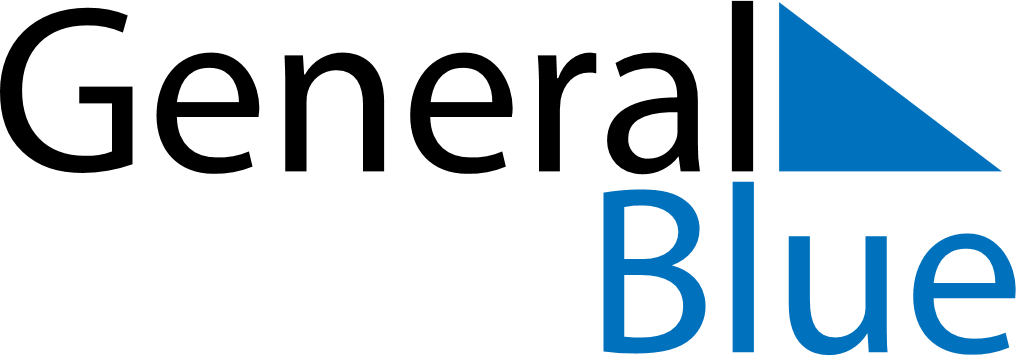 February 2, 2025 - February 8, 2025Weekly CalendarFebruary 2, 2025 - February 8, 2025Weekly CalendarFebruary 2, 2025 - February 8, 2025Weekly CalendarFebruary 2, 2025 - February 8, 2025Weekly CalendarFebruary 2, 2025 - February 8, 2025Weekly CalendarFebruary 2, 2025 - February 8, 2025Weekly CalendarFebruary 2, 2025 - February 8, 2025Weekly CalendarFebruary 2, 2025 - February 8, 2025SUNFeb 02MONFeb 03TUEFeb 04WEDFeb 05THUFeb 06FRIFeb 07SATFeb 086 AM7 AM8 AM9 AM10 AM11 AM12 PM1 PM2 PM3 PM4 PM5 PM6 PM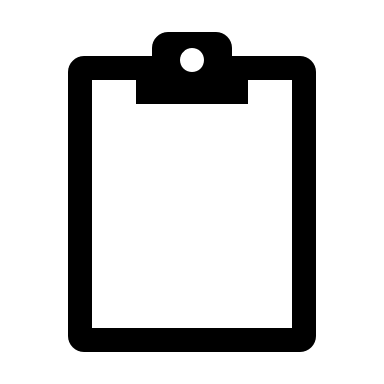 